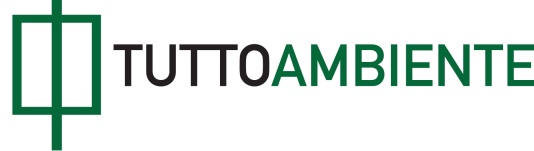 D.L. 4 luglio 2015, n. 92Misure urgenti in materia di rifiuti e di autorizzazione integrata ambientale, nonchè per l'esercizio dell'attività d'impresa di stabilimenti industriali di interesse strategico nazionale(GU Serie Generale n. 153 del 4 luglio 2015)-----------------------------------------------------------------------In vigore dal: 04/07/2015 Art. 1 Modifiche al decreto legislativo 3 aprile 2006, n. 152  1. All'articolo 183, comma 1, del decreto legislativo 3 aprile2006, n. 152, sono apportate le seguenti modificazioni:  a) alla lettera f), dopo le parole: "produce rifiuti" sonoaggiunte le parole: "e il soggetto al quale sia giuridicamenteriferibile detta produzione";  b) alla lettera o), dopo la parola: "deposito" è aggiunta laseguente: "preliminare alla raccolta";  c) alla lettera bb), la parola: "effettuato" è sostituita dalleseguenti: "e il deposito preliminare alla raccolta ai fini deltrasporto di detti rifiuti in un impianto di trattamento, effettuati"e dopo le parole: "sono prodotti" sono inserite le seguenti: ", daintendersi quale l'intera area in cui si svolge l'attività che hadeterminato la produzione dei rifiuti".Art. 2Modifiche all'articolo 29 del decreto legislativo 4 marzo 2014, n. 46  1. All'articolo 29, del decreto legislativo 4 marzo 2014, n. 46, ilcomma 3 è sostituito dal seguente:  "3. L'autorità competente conclude i procedimenti avviati inesito alle istanze di cui al comma 2, entro il 7 luglio 2015. In ognicaso, nelle more della conclusione dei procedimenti, le installazionipossono continuare l'esercizio in base alle autorizzazioniprevigenti, se del caso opportunamente aggiornate a cura delleautorità che le hanno rilasciate, a condizione di dare pienaattuazione, secondo le tempistiche prospettate nelle istanze di cuial comma 2, agli adeguamenti proposti nelle predette istanze, inquanto necessari a garantire la conformità dell'eserciziodell'installazione con il Titolo III-bis, della Parte seconda deldecreto legislativo 3 aprile 2006, n. 152.".Art. 3Misure urgenti per l'esercizio dell'attività di impresa di  stabilimenti oggetto di sequestro giudiziario  1. Al fine di garantire il necessario bilanciamento tra le esigenzedi continuità dell'attività produttiva, di salvaguardiadell'occupazione, della sicurezza sul luogo di lavoro, della salute edell'ambiente salubre, nonchè delle finalità di giustizia,l'esercizio dell'attività di impresa degli stabilimenti di interessestrategico nazionale non è impedito dal provvedimento di sequestro,come già previsto dall'articolo 1, comma 4, del decreto-legge 3dicembre 2012, n. 207, convertito, con modificazioni, dalla legge 24dicembre 2012, n. 231, quando lo stesso si riferisca ad ipotesi direato inerenti alla sicurezza dei lavoratori.  2. Tenuto conto della rilevanza degli interessi in comparazione,nell'ipotesi di cui al comma 1, l'attività d'impresa non puòprotrarsi per un periodo di tempo superiore a 12 mesi dall'adozionedel provvedimento di sequestro.  3. Per la prosecuzione dell'attività degli stabilimenti di cui alcomma 1, senza soluzione di continuità, l'impresa deve predisporre,nel termine perentorio di 30 giorni dall'adozione del provvedimentodi sequestro, un piano recante misure e attività aggiuntive, anchedi tipo provvisorio, per la tutela della sicurezza sui luoghi dilavoro, riferite all'impianto oggetto del provvedimento di sequestro.L'avvenuta predisposizione del piano è comunicata all'autoritàgiudiziaria procedente.  4. Il piano è trasmesso al Comando provinciale dei Vigili delfuoco, agli uffici della ASL e dell'INAIL competenti per territorioper le rispettive attività di vigilanza e controllo, che devonogarantire un costante monitoraggio delle aree di produzione oggettodi sequestro, anche mediante lo svolgimento di ispezioni dirette averificare l'attuazione delle misure ed attività aggiuntive previstenel piano. Le amministrazioni provvedono alle attività previste dalpresente comma nell'ambito delle competenze istituzionalmenteattribuite, con le risorse previste a legislazione vigente.  5. Le disposizioni del presente articolo si applicano anche aiprovvedimenti di sequestro già adottati alla data di entrata invigore del presente decreto e i termini di cui ai commi 2 e 3decorrono dalla medesima data.Art. 4Entrata in vigore  1. Il presente decreto entra in vigore il giorno stesso della suapubblicazione nella Gazzetta Ufficiale della Repubblica italiana esarà presentato alle Camere per la conversione in legge.  Il presente decreto, munito del sigillo dello Stato, sarà inseritonella Raccolta ufficiale degli atti normativi della Repubblicaitaliana. È fatto obbligo a chiunque spetti di osservarlo e di farloosservare.